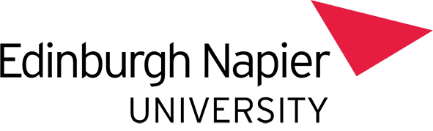 HEALTH & SAFETYWelding ChecklistNotes There is new scientific evidence from the International Agency for Research on Cancer that exposure to mild steel welding fume can cause lung cancer and possibly kidney cancer in humans. The Workplace Health Expert Committee has endorsed the reclassification of mild steel welding fume as a human carcinogen.With immediate effect, there is a strengthening of HSE’s enforcement expectation for all welding fume, including mild steel welding; because general ventilation does not achieve the necessary control.  More…Section A : Respiratory Protection Equipment (RPE)Section B : Risk AssessmentSection C : Local Exhaust VentilationSection D : MiscellaneousCommentsName of School/ServiceLocationName of AssessorDateQuestion ComplianceCommentCompleted/
Signed off1Do you use RPE when cleaning up spillages?Yes/No2Do you use RPE when carrying out maintenance of equipment?Yes/No3Do you wear RPE when LEV fails?Yes/No4Do you wear RPE when cleaning up?Yes/No5Do you wear RPE when carrying out outside welding?Yes/No6Do you wear RPE when carrying out welding in the workshop area?Yes/No7Is RPE correctly stored in accordance with manufacturer’s instructions?  Yes/No8Are measures in place to reduce/prevent deterioration from exposure to dirt, solvents, vapours, oil, UV light and sunlight?Yes/No9Are checks carried out prior to use of the RPE?Yes/No10Are records of RPE available and do they specify type, date issued and replacement date?Yes/No11Is a disposal procedure in place when the RPE is at the end of its useful life?Yes/No12Is a process in place for correct selection of RPE?Yes/No13Have the users been trained in the use of the RPE?Yes/No14Has the user been given face fit testing to ensure that the mask is suitable?Yes/No15Is Air Fed RPE used?Yes/No16Is a programme for servicing, changing filters and cleaning in place?Yes/NoQuestion ComplianceCommentCompleted/
Signed off1Have specific risk assessments been undertaken for all welding fabrication tasks?Yes/No2Do the risk assessments state LEV as a control measure?Yes/No3Have the risk assessments been reviewed within the last 12 months?Yes/No4Is health surveillance included on the risk assessments as a control measure?Yes/No5Has health surveillance been carried out on the person working in these workshops?Yes/No6Have all necessary actions raised in the health surveillance been carried out?Yes/NoQuestion ComplianceCommentCompleted/
Signed off1Is on-tool LEV extraction used?Yes/No2Portable LEV equipment – has it been tested and certified in the last 14 months?Yes/No3Has the LEV been inspected and tested in the last 14 months?Yes/No4Is an airflow indicator display fitted to the LEV?Yes/NoQuestion ComplianceCommentCompleted/
Signed off1Is the correct extinguishing agent available in the workshop for the fire risk present?Yes/No2Are all gas bottles restrained correctly?Yes/No3Are the operatives trained in the changing of gas bottle valves?Yes/No4Is suitable storage available for materials and equipment?Yes/NoSection/
NumberAction pointAction taken Date/Signature SignaturePrint NameJob TitleSchool/ServiceDate